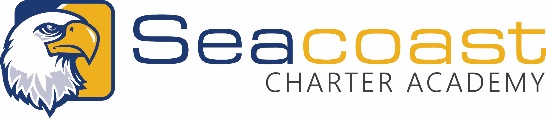 Seacoast Charter Academy VPKENROLLMENT APPLICATION2022-2023 School YearStudent Start Date:				Date									VPK #				Student’s Name								Nickname					Date of Birth 				Male	 Female    SS#				 Ethnicity			Sibling YES   NO 					Referred By						Mother’s Name							Father’s Name						Social Security #							Social Security #						Home Address							Home Address						City/State/Zip							City/State/Zip						Home Phone 							Home Phone						Cell # 								Cell#							Work Phone							Work Phone						Email								Email							Employer							Employer						Occupation							Occupation						Child Lives with: Both Parents / Mother / Father / Other 	 Name/Relationship						Emergency Contact:  Please list two additional contact persons.  All emergency contacts are allowed to pick up students.Name								Name							Home Address							Home Address						City/State/Zip							City/State/Zip						Cell/Work							Cell/Work						Relationship							Relationship						Authorized Pickup (All authorized individuals must provide identification)Name						Telephone			Relationship				Name						Telephone			Relationship				NOT ALLOWED TO PICK-UP:  Please attach legal documentation (Court Ordered Injunction, Custody Orders, Etc.)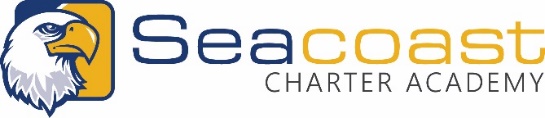 Seacoast Charter Academy PreschoolPARENT QUESTIONNAIRE2022-2023Student’s Name								Date of Birth					How did you hear about Seacoast Charter Academy Preschool? Radio     Magazine     TV     Word of Mouth     VPK or ELC     Postcard     Social Media  Other			Why have you chosen Seacoast Charter Academy Preschool for your Child?																						What are your three basic priorities regarding the total education and care of your child?(1)					 (2)					 (3)					Has your child attended a Child Care facility before?     No    YesIf yes, what type of facility?  Preschool    Day Care    Home Day CareIs your child fully potty trained?  No Yes*Children 4 years and above must be fully potty trained to attend Seacoast Charter Academy.Has your child been diagnosed with a specific learning disability or an attention deficit disability?   No   YesIf yes, please explain													Does your child have any discipline problems?   No   YesIf yes, please explain													Does your child have behavioral habits such as biting, finger sucking, temper tantrums, etc.?   No    YesIf yes, please explain how you work with him/her																									Has your child ever been dismissed or suspended from a preschool for behavior issues?   No  YesIf yes, please explain																												Does your child play well with others?  No     YesSpecial Concerns (eating habits, toileting, etc.) 										Does your child have a history of any physical/medical conditions?   No    YesIf yes, please explain																												Does your child have any of the following?Vision problems		 No	 YesSpeech difficulty		 No	 YesHearing loss		 No	 YesAllergies		 No	 Yes	If yes, please explain								MISSION STATEMENTThe mission of Seacoast is to provide a student-centered education, focusing on the whole child. We want our students to develop a true love for learning by creating a positive learning environment with innovative technology and high-quality education, focused on an arts integrated, hands-on curriculum with the overall goal of giving our students a lifetime appreciation of learning and the development of their unique talents and abilities.VISION STATEMENTSeacoast Charter Academy strives to be a light in the Arlington community partnering with area businesses, parents, and teachers to give our students a lifetime appreciation for learning. In order to do this, we must do the following:For the intellectual and academic growth of students, Seacoast will endeavor:1.	To train students to evaluate all subject matter.2.	To promote high academic standards, encouraging students to use their potential and work to the best of his/her ability.3.	To work with students at a level appropriate to their development and ability, recognizing the uniqueness of each student.4.	To assist students to see that their total being, including their mind and learning, is an instrument.5.	To teach basic facts, concepts, and skills necessary for further education and subsequent experience by:Teaching and encouraging good study habits.Training students in the development of effective communication skills in the area of reading, writing, speaking, and listening.Introducing students to the fundamentals of independent research, critical thinking, logical reasoning, and enjoyment of learning.Helping students to use their talents creatively and resourcefully and to develop an appreciation for the talents of others.6.	To assist students to develop the capacity to understand people, including those of other national, ethnic, and social groups.7.	To teach responsible citizenship, preparing students to become participating members of society, with respect for our legacy of freedom, proper submission to authority, and the determination to uphold standards.8.	To aid students in the interpretation of international events.9.	To produce an understanding of and appreciation for the world, an awareness of our role in our environment, and our responsibility to use and preserve it properly.Working with school families, Seacoast will endeavor:1.	To assist parents in instructing their children to lead wholesome lives.2.	To provide parents with resources regarding healthy family living.3.	To foster consistency, cooperation, and communication between the home and school.4.	To help parents understand the purposes and programs of the school and encourage them to be actively involved in the life of the school.5.	To seek parental input on important school issues.PHILOSOPHYPreschoolers are active learners who learn at different rates of speed according to their age and stage of development. Developmentally appropriate activities in learning centers aid in the education process. The curriculum will strive to incorporate spiritual, emotional, social, physical, and mental concepts that children can use in their daily lives. The purpose of Seacoast Charter Academy VPK is: To help children to feel good about him/herself  To help children grow in trust, independence, and initiative To help children explore the world around him/herTo help children develop small muscles through art, puzzles, blocks, and home living activities To help children exercise large muscles through movement activities indoors and outdoorsTo help children enjoy creative expression through music, art, and other play activities To help children to think and make choices through individual and group activities To help children make progress in solving problems, sharing, and expressing oneself To help children begin to show respect, love, and acceptance for others Name:						Date:						Signature:						Seacoast Charter Academy VPK                                                                               ADMISSION POLICY                                                                                                         2022-2023Acceptance to SCA is granted to those families and students of any race, color, national or ethnic origin who demonstrate a sincere desire to have an excellent VPK education. A student is admitted to SCA on the basis of available space. Every student enrolled at SCA is placed on a 90-day probationary period. If during that time, the student does not cooperate with any aspect of the educational program or whose attitude and/or actions are not in harmony with the goals and ideals of Seacoast, we reserve the right to dismiss the student. The student will be invited to re-admit for the following school year on the basis of his/her progress.Seacoast Charter Academy reserves the privilege of setting and maintaining its own standards for student’s conduct and dress. The school maintains the right to refuse admittance to anyone who fails to meet entrance requirements. It also maintains the right to suspend or expel any student who violates the standards herein. Seacoast Charter Academy also reserves the right to refuse re-enrollment to students or families who have demonstrated disharmony regarding purpose, objectives, standards, policies, rules, and regulations of the school.TUITION & FEESTUITION IS DUE BY FRIDAY AT 6:00 PM FOR THE UPCOMING WEEK.LATE TUITION PAYMENT WILL INCUR A $25.00 CHARGEBy my signature, I acknowledge that I have read and agree to comply with the admission policy of Seacoast Charter Academy.Student’s Name:							Parent’s Name:						Parent’s Signature:						Seacoast Charter Academy VPK                                                                                   FINANCIAL COMMITMENT AGREEMENT                                                                                         2022-2023Student’s Name								Date of Birth 				Student’s SS#					     Grade	     	Male    Female REGISTRATION:  $100.00 Non-Refundable; due upon enrollmentSUPPLY FEE:   $50.00 Non-Refundable; due upon enrollmentHOURS:   Extended Day Hours of operation are 6:30 AM to 6:00 PM, Monday through Friday.  Late pick-up fees after 6:00 pm are $20 cash and $25 credit card. The school day is from 8:30 am – 3:30 pm. Students are permitted to be in school at 7:45 am without being a part of EDC for breakfast.TUITION:  Tuition is DUE by Friday at 6:00 pm for the upcoming week. Payment received after Friday is considered late and a $25 late fee will be assessed.  I understand that my child may be dismissed from the preschool if my account is delinquent longer than ONE WEEK.  If I fail to pay all my indebtedness to Seacoast, I understand that my account will be turned over to an attorney for collection.  I agree to pay all costs of collection, including any incurred attorney fees.PAYMENTS:  Payments can be made by automatic withdrawal only.NSF:  A returned credit card, or automatic withdrawal (EFT) will incur a $40 NSF handling fee.  If two (2) NSF payments are received.  Seacoast will require future payments be made by cashier’s check or money order ONLY.VACATION CREDIT:  Each child may take up to 2 weeks vacation per school calendar year                         (August 15, 2022 to June 2, 2023) in which you will not be charged a weekly tuition fee.Early Learning Coalition School Readiness Program?   No    Yes	If yes, please attach documentation.RESPONSIBLE BILLING PARTY:   Mother      Father      Both     Other:			      Registration Fee ($100) non-refundable      Supply Fee ($50) non-refundable      VPK Weekly Tuition ($75)By my signature below, I acknowledge that I have read and agree to comply with the provision herein.Parent/Guardian Signature						Date					Voluntary Pre-Kindergarten (VPK/K4) ProgramAttendance and Tardiness Policy2022-2023School starts:      August 15, 2022	 			School ends:        June 2, 2023	 Weather make-up days: As needed All families will receive a calendar showing scheduled days off for the operational school year of 2022-2023. Attendance during the scheduled instructional days is of utmost importance to remain in the VPK program. Attendance is the “Key to Success” for VPK funding and your child’s education. 5 Day Start-Up Period: All children attending the VPK Program are expected to be in attendance each day of the Start-Up Period. This is important for establishment of funding and also establishing classroom community and routines to help assure a successful and meaningful program. Tardiness: The instructional day starts promptly at 8:30 am and all students are expected to be ready to start the day. Arrivals after 8:30 am are disruptive to the classroom and difficult for the arriving child. We understand that an occasional tardiness is unavoidable; however, more than twice a month is cause for termination from the VPK program. If a child arrives after 8:30 am, a tardy slip must be issued before entering the classroom. Absences: Students enrolled in the VPK program are allowed 3 unexcused absences per month. Students with absences beyond 3 days are required to provide documentation to the school for continued funding in the VPK program. Without proper documentation, the parent will be required to pay the Tuition Cost and also the VPK funding amount. **Note: A student that is absent for 5 consecutive instructional days, without a phone call from a parent, will be considered terminated from the VPK program.Verification: The Seacoast Preschool Teachers will ask you to sign a monthly attendance log. Your signature will verify the attendance of your child, and will allow the Early Learning Coalition of Duval County to make the payment for your child’s education. **Note: Without the monthly signature, VPK will not reimburse Seacoast for your child’s tuition and you will be responsible for the tuition.To participate in the VPK Program at Seacoast Charter Academy Preschool, I agree to comply with the terms of this Attendance and Tardiness Policy. My signature below is acknowledgement of my review and acceptance of the term of this policy. Child’s Name:							 Parent’s Name:							 Parent’s Signature:						Date:								Seacoast Charter Academy PreschoolVPK SCHEDULE2022-202337 Week Program = 180 Days 3 hours per day = 540 hours Full Day Program 	Drop off: 	8:00 am – 8:30 am Tardy:		8:30 am Pick Up: 	3:00 pm – 3:30 pm Late Fees: 	apply after 3:30 pm if not in EDC or after     6:00 pm if in EDC      Weather make-up days	As needed (We follow DCPS Calendar)Absences: Children who are part of the VPK program are allowed 3 unexcused absences a month. Children who miss 4 or more days, during a month, MUST provide documentation. Doctor’s notes: must be turned into the FRONT OFFICE upon child’s return to school. Vacation Form: must be turned into the FRONT OFFICE at least 2 weeks in advance. Failure to comply with the Absentee Policy of SCA will result in the withdrawal of the students from SCA. Students that are absent in excess of seven days in a month can be withdrawn from SCA. Tardiness: Students are allowed two (2) tardies during month. Excessive tardiness can result in the withdrawal of the student from SCAP. Sign In/Out Logs: These logs are a safety and security policy of SCA. We understand that mornings can be chaotic; however, the sign in/out logs ensure the safety of your child and is used to verify attendance. I have read, understand, and/or had the Administration answer any questions I may have had about the above information. I agree to comply with the rules and regulations of the Seacoast VPK Program. Child’s Name:									 Parent’s Name:								 Parent’s Signature:								Date:										Seacoast Charter Academy PRESCHOOL ATTENDANCE POLICY & SCHEDULE2022-2022School Extended Day Care Hours:	6:30 am – 6:00 pm Drop off full day:	6:30 am (if enrolled in EDC) 7:45 am – 8:30 am Tardy: 		8:30 am (Tardy slip required to enter class) Pickup full day:	3:30 pm EDC – 6:00 pmLate Fees:		6:00 pm ($20 cash and $25 credit card) Absences: We ask parents to call and notify the school regarding their child’s illness. This enables the staff to notify other parents in the event of a contagious illness. Vacation forms MUST be turned in 2 weeks in advance. Sign In & Out Books/ Kiosks: Please be aware that it is State Law that parents log their child in and out on the electronic system or written logs. These logs will ensure an accurate attendance in the event of an emergency evacuation. We understand that it is chaotic during certain times of the day; however, your child’s safety depends on us knowing the attendance of the day. Please understand that your signature helps to ensure that everyone is accounted for and receiving government funding, if applicable (VPK and School Readiness). I have read, understand, and/or had the Administration answer any questions I may have had about the Attendance Policy. I agree to comply with the policy and regulations of Seacoast Charter Academy, and all government assistance agencies. Child’s Name:							Parent’s Name:								Parent’s Signature:						Date:								Seacoast Charter Academy PreschoolDISCIPLINARY PRACTICES ACKNOWLEDGEMENT2022-2023It is our responsibility to model for the children what is acceptable behavior at our preschool. Our staff establishes and consistently enforces reasonable, age-appropriate limits which help foster self-discipline within a child. SCA emphasis on what children “may do” rather than on what they “may not do”. We use a positive approach, using firmness We make a suggestion rather than give commands We give a child reasons why we do certain things We follow through when we have asked for a response to a request We teach a child to finish what he/she has begun We let a child do for him/herself in appropriate situations We use soft voices when speaking with a child We remember that children learn through actions We clearly define limits for children to follow We are consistent We try to anticipate and avoid unpleasant situations We talk with a child in regards to “inappropriate choices” and also let him/her know that we still love them When needed, a child may be sent to the “thinking area” to rest and collect himself CLASSROOM POLICIES & DISCIPLINE PROCEDURESWe have set forth a Simple Rule System. There are only 5 major rules that children are asked to obey: I will keep my hands, feet, and objects to myself I will respect myself, my classmates, my Teacher, and my Teacher Aide I will listen and follow directions the first time they are given I will raise my hand when I want to answer questions I will always do my best We have developed the following Classroom Disciplinary Plan that will be in effect at all times. We use the “Clip Chart System”. The “Clip Chart” is divided into 7 sections that are labeled. Students will have clothespins with their names written on them. The clothespin can be moved up and down the chart. All students will begin at the level of “Ready to Learn” each day. Teachers will ask students to either “clip up” or “clip down” to a certain level depending on the student behavior. If your child is required to move their clip, the teacher will note it on their Daily Communication Folder. This report is signed nightly by you, the parent. If a child continues to have difficulty in the class, a conference may be requested by the Teacher or Director to discuss a plan of action. If the plan of action does not appear to help the child regain self-control, then the parent may be asked to withdraw the child. This is strictly enforced for the safety and well-being of the child and his/her fellow classmates. If deemed necessary, a child may be sent home for the day for aggressive or inappropriate behavior. If the parent does not pick-up the child within 1 hour of the phone call, the child will be suspended for the following day. I have read and understand the above disciplinary practices used by Seacoast Charter Academy and agree to give my full cooperation in teaching my child self-discipline. Child’s Name:								Parent’s Signature:							 Seacoast Charter Academy SUPPLIES ACKNOWLEDGEMENT FORM2022-2023K4 Full day students Please label all these items:1 complete set of uniform clothes, to include socks and shoes 1 Kinder Mat (should be at least 1 ½ inches thick) NO sleeping bags 1 small blanket 1 small fitted sheet (to cover mat) 1 Refillable water bottle1 small pillow (optional: travel size ONLY) Do not label these items:1 – 1 & ½ Binder1 travel soap container (to hold crayons)1 bottle of hand sanitizer2 boxes of Tissues1 ream of copy paper1 pack of construction paper2 rolls of paper towels2 plastic folders with clips inside2 plastic folders with holes4 boxes of crayons1 box of washable markers1 watercolor paint pack1 zipper pouch with holes for binder1 pack of index cards1 pack of dry erase makers4 glue sticks1 bottle of glue3 containers of Clorox wipes1 pair of scissors1 composition book1 box of gallon size bags1 box of sandwich size bagsBlankets and sheets MUST be taken home on Fridays and washed. Your child’s full name MUST be labeled on all items. Parent Signature: 								Date: 							Seacoast Charter AcademyVPK UNIFORM POLICY2022-2023Uniforms are available through the school website at www.seacoastcharteracademy.org. Bottoms may be purchased at Wal-Mart, Target, JC-Penney, and most major department stores. I understand that Seacoast Charter Academy has a uniform policy in effect. I am aware that if my child arrives at school out of compliance with school policy, that I will be called to come to the school and bring acceptable attire for my child. ___________________________________________ 		________________________ Parent Signature 							Date NOTE: Please be aware that dress code infractions may go unnoticed on occasion; however, action will be taken promptly to enforce the policy when violations are observed.Seacoast Charter Academy ACKNOWLEDGEMENTS2022-2023ACTIVITIES PERMISSION STATEMENTI hereby grant permission for my child to use all the play equipment, to participate in all activities of the school, and to leave the fenced playground under the supervision of a staff member for fire drills and walks on the campus grounds. I understand that reasonable measures will be taken to safeguard the health and safety of my child and that I will be notified as soon as possible in case of an emergency. Parent/Guardian Signature: ____________________________________________________ VIDEO/AUDIO/PHOTOGRAPH RELEASEI, on behalf of myself, my child, my child’s other birth parent, and any family member, authorize Seacoast Charter Academy, its Affiliates and/or assigns or any other entity authorized by Seacoast to use and reproduce any and all audio and video tapes and photographs of me/us including my/our names, biography, likeness, voice, or performance for the purpose of publicizing and/or selling any and all programs, promotions, advertisements or any other use Seacoast Charter Academy may choose including, but not limited to, the sale of the rights thereof without any compensation to me/us for such action(s). I/we further authorize Seacoast Charter Academy to edit, duplicate, reuse and/or distribute the authorized items listed above for broadcast in any form via video, radio, television, cablecast, Internet, satellite, audiovisual, closed circuit, or any other electronic or mechanical means of distribution throughout the world. I/we also agree that no compensation will be paid for any of the services and/or products mentioned herein to any person or entity granting this permission covered under this agreement from this date forward. Parent/Guardian Signature: ___________________________________________________ Seacoast Charter Academy PLEDGE OF COOPERATION2022-2023STUDENT & PARENTStudent’s Name: ________________________________________________________ Parent/Guardian Name: __________________________________________________ I understand that Seacoast Charter Academy reserves the right to dismiss any student who does not cooperate with any aspect of the educational program, attitude, and/or actions are not in harmony with the models of Seacoast. I pledge to become involved in my child’s education, and I understand that Seacoast Charter Academy is a school, not a daycare. I pledge to support my child’s teacher by scheduling or attending any conferences regarding my child’s education or behavior. By signing this pledge, I agree to abide by the policies of Seacoast, and I understand that my continued enrollment is contingent upon my compliance with all stated policies in the Parent Handbook. Parent/Guardian Signature: ______________________________________ Date: _____________________________________ Seacoast Charter Academy PARENT & STUDENT HANDBOOKACKNOWLEDGEMENT2022-2023Parents: Please read the following statements carefully and sign below to indicate your agreement. I hereby affirm that I have read the Parent/Student Handbook and discussed its policies with my student. I certify that I consent to and will submit to all governing policies of the school, including all applicable policies in the Parent/Student Handbook. I understand that the standards of the school do not tolerate profanity, obscenity in word or action, disrespect to the personnel of the school, or continued disobedience to the established policies of the school. I understand that the services of the school are engaged by mutual consent, and that either the school or I reserve the right to terminate any or all services at any time. I understand that this Handbook does not contractually bind Seacoast Charter Academy and is subject to change without notice by decision of Seacoast Charter Academy’s governing body. Admission to the school is a privilege, not a right, and admission for one school year does not guarantee automatic admission for future school years. (Parent Signature)						 (Please Print Parent Name) Child Name							Director Signature							Date					 Administration makes a conscientious effort to address every school policy. However, changing fads and unforeseen circumstances may require changes or additions.Seacoast Charter Academy VOLUNTEER ACKNOWLEDGEMENT FORM2022-2023We encourage you to consider volunteering your time and talent as we work together to educate your child. You may assist in the classroom by doing story time, or by sharing information about your career. Volunteering is a wonderful sense of unity for children to understand that the teacher and parent are a working team. As a volunteer, you will understand what your child and teacher experience on a daily basis. Volunteer Workers The teacher and director greatly appreciate parents who are able to volunteer their time and talents to help in the programs of the school. At times, you may be called upon to help with special projects and/or field trips. Your participation, when possible, is a gift to the school, teacher, and your child. Please let your teacher know if you are available so that we may best utilize your talents. _____I have read and understand the volunteer statement. I understand that I am not obligated to volunteer; however, I am interested in volunteering. _____I am unable to participate as a volunteer. ________________________________________ 		__________________________ Parent Signature							Date Volunteer InformationChild’s name: _________________________________________________ Parent’s name: _________________________________________________ _____Room Parent 	______Crafts	 _______Music _____Story Time		 ______Others__________________________ A copy will be given to your child’s teacher Seacoast Charter Academy SCREENING & ASSESSMENT PERMISSION2022-2023Dear Parents/Guardians: The first five years of life are very important to your child because this time sets the stage for success in school and later in life. During infancy and early childhood, many experiences should be gained and many skills learned. It is important to ensure that each child’s development is proceeding without problem during this period; therefore, we are interested in helping you follow your child’s growth and development. Screening is a process to determine if a child has any developmental concerns that may require further attention and follow-up. Assessment is the process to monitor growth and development of certain skills and knowledge on an ongoing basis. Screenings and assessments are directly linked to lesson planning and meeting the individual needs of children. Our goal is to ensure that your child is prepared to enter kindergarten at the age of five. Seacoast will be administering the Ages and Stages Questionnaire for all VPK students. This developmental screening will be administered at least once per academic year. VPK classes will participate in our Seacoast assessments in the beginning, middle and end of the school year. In addition, the VPK assessment will be administered 3 times a year for VPK students. Information gathered from the observations and screenings will be used to help your child with developmental growth and success. These results are confidential and will be shared with you in writing or in a documented parent-teacher conference. Sincerely, Marla Stremmel, Administrator******************************************************************************************Permission to Screen_____ I give permission for my child to participate. _____I do NOT give permission for my child to participate. Child’s Name: __________________________________________________________________ Child’s Date of Birth: ____________If child was premature, original due date________________ Parent/Guardian’s Phone Number(s): ________________________________________________ The results may be shared with the center’s Episcopal Children’s Services Jacksonville Early Literacy Partnership coaches on a need to know basis (Please check one) ☐YES  ☐NO Print name: 								Parent/Guardian Signature:						 Date:					Seacoast Charter Academy EMERGENCY MEDICAL AUTHORIZATION FORM2022-2023I understand that no emergency treatment may be given without parental consent except in a life-threatening situation. I understand that in the event of a medical emergency every effort will be made to contact the persons I have designated to authorize emergency care. However, in the event that a legal guardian cannot be reached and my child requires emergency medical care, as legal guardian of the student whose name(s) appears below, I authorize SCA Administration to give emergency treatment, including First Aid and CPR by a qualified staff member. Should my child need to be transported to a hospital, I understand and accept responsibility for any charges incurred. In the event my child is well enough to return to school before I am able to arrive at the emergency room, my child may be released into the custody and care of the Administrator of Seacoast Charter Academy, and returned to School. Child’s Name:							Date of Birth:					      	Male   Female     	  					SS#							 Mother’s name:						Father’s Name:				SS#								SS#						Home Phone:						 	Home Phone:					Cell:							 	Cell:						Work:							 	Work:						Additional Local Emergency Contact Name:							 	Name:						SS#:							 	SS#:						Home:				 Cell				Home______________ Cell______________ Work:								Work:						 Relationship							Relationship					 HOSPITAL						 	PHYSICIAN					PHYSICIAN PHONE				 	INSURANCE #				 Parent signature					 	Date						Notary Signature                            DateSeacoast Charter Academy Enrollment Checklist2022-2023Student Name: 							Grade/Class:			Date of Birth:				 	Social Security #:					 As per the Florida codes regarding Childcare Facility, the following documentation must be on file. Thank you for your cooperation. ____Copy of student’s Birth Certificate ____Copy of student’s Social Security Card ____HRS form 3040: Health Exam (Original) less than one year old Please note: we require the original form, signed by your physician. ____HRS form 680: Certificate of Immunization (Original) Please note we require the original forms, signed by your physician OR ____ Waiver of Immunization (Original) ____ Copy of Parent/Guardian Driver’s License or state issued IDAlso needed ____Completed Enrollment Application ____Registration Fee ($100.00) non-refundable, if applicable ____Educational Book/Supply Fee ($50.00) non-refundable, if applicable____First week tuition, if applicable ____Automatic Tuition Agreement VPK Students ____VPK Certificate ____VPK School Schedule ____VPK Attendance/Tardiness PolicyVPKWeekly$75.008:30 am-3:30 pmRegistration FeeOne-time Per Year$100.00Non-refundableSupply FeeOne-time Per Year$50.00Non-refundableLate TuitionPer occurrence$25.00GIRLSTops:           Seacoast Charter PoloBottoms:     Khaki or NavySweaters:    Any solid colorShoes:         Tennis shoes or closed toe shoes                   (NO OPEN TOES)*Girls are permitted to wear shorts, skirts, skorts, and pants. No jumpers or dresses.BOYSTops:            Seacoast Charter PoloBottoms:      Khaki or NavySweater:       Any solid colorShoes:          Tennis shoes (NO OPEN TOES)*Boys are permitted to wear shorts or pants. No cargo style. 